О внесении изменений  в решение Думы города Когалыма от 18.08.2010 №527-ГДВ соответствии со статьями 13, 16 Федерального закона от 02.03.2007     №25-ФЗ «О муниципальной службе в Российской Федерации» Дума города Когалыма РЕШИЛА:1. Внести в приложение к решению Думы города Когалыма от 18.08.2010 №527-ГД «Об утверждении Порядка проведения конкурса на замещение должности муниципальной службы в органах местного самоуправления города Когалыма» (далее – Порядок) следующие изменения:1.1. подпункт «з» пункта 3.2 раздела 3 Порядка изложить в следующей редакции:«з) представления подложных документов и (или) заведомо ложных сведений, подтверждающих соблюдение ограничений, запретов и требований, нарушение которых препятствует замещению должности муниципальной службы, либо непредставления документов и (или) сведений, свидетельствующих о несоблюдении ограничений, запретов и требований, нарушение которых препятствует замещению должности муниципальной службы;»; 1.2. подпункт «б» пункта 4.1 раздела 4 Порядка изложить в следующей редакции: «б) анкету, предусмотренную статьей 15.2 Федерального закона от 02.03.2007 №25-ФЗ «О муниципальной службе в Российской Федерации», с приложением цветной фотографии 3 x 4;».2. Настоящее решение вступает в силу 12.03.2024.3. Опубликовать настоящее решение в газете «Когалымский вестник» и сетевом издании «Когалымский вестник»: KOGVESTI.RU.Председатель 		ГлаваДумы города Когалыма	города Когалыма_______________А.Ю.Говорищева	_______________Н.Н.Пальчиков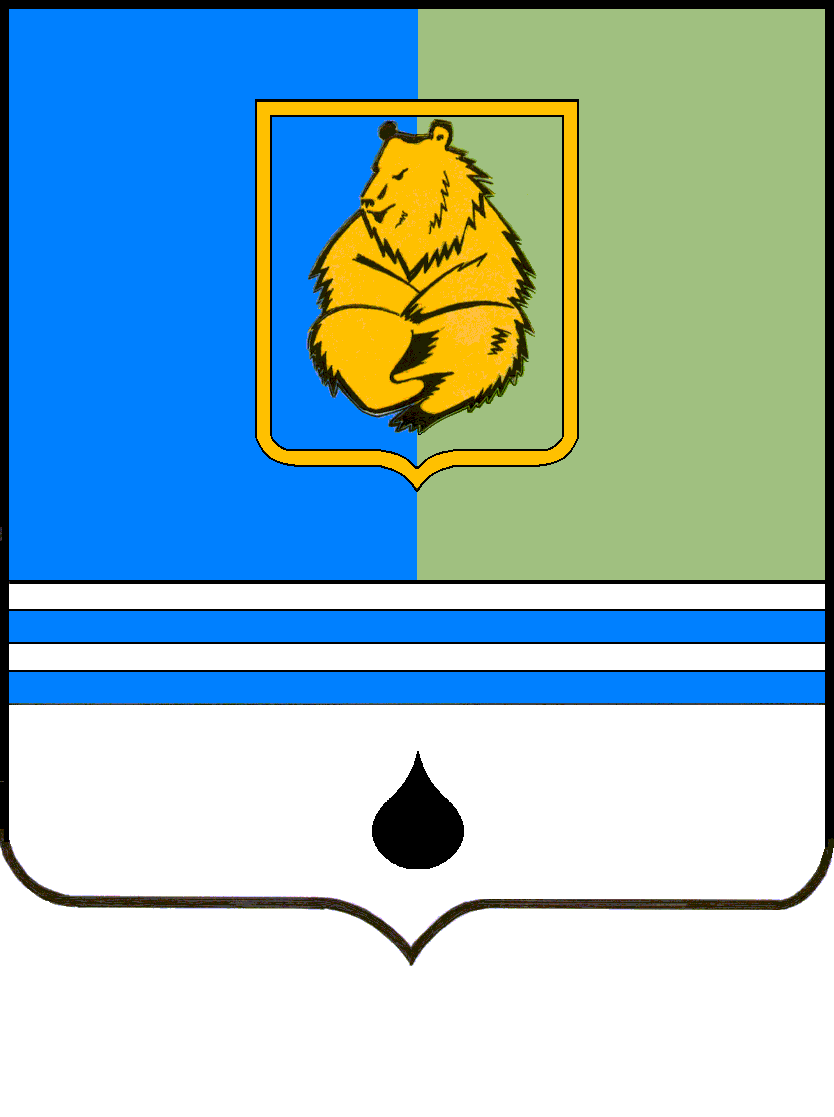 РЕШЕНИЕДУМЫ ГОРОДА КОГАЛЫМАХанты-Мансийского автономного округа – ЮгрыРЕШЕНИЕДУМЫ ГОРОДА КОГАЛЫМАХанты-Мансийского автономного округа – ЮгрыРЕШЕНИЕДУМЫ ГОРОДА КОГАЛЫМАХанты-Мансийского автономного округа – ЮгрыРЕШЕНИЕДУМЫ ГОРОДА КОГАЛЫМАХанты-Мансийского автономного округа – Югрыот «20» февраля 2024 г.от «20» февраля 2024 г.№ 374-ГД№ 374-ГД